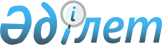 Об установлении цены сделки, осуществляемой по взаимообмену газомПостановление Правительства Республики Казахстан от 30 апреля 2013 года № 421

      В соответствии с подпунктом 3) пункта 10 статьи 10 Закона Республики Казахстан от 5 июля 2008 года «О трансфертном ценообразовании», а также Соглашением между Правительством Республики Казахстан и Правительством Российской Федерации о сотрудничестве в газовой отрасли от 28 ноября 2001 года, Соглашением между Правительством Республики Казахстан и Правительством Российской Федерации о сотрудничестве в создании хозяйственного общества на базе Оренбургского газоперерабатывающего завода от 3 октября 2006 года Правительство Республики Казахстан ПОСТАНОВЛЯЕТ:



      1. Установить цену газа по сделке, заключаемой между товариществом с ограниченной ответственностью «КазРосГаз» и уполномоченной открытым акционерным обществом «Газпром» организацией «GAZPROM Schweiz AG», для обеспечения газом внутреннего рынка Республики Казахстан в 2013 году путем встречных поставок равного количества узбекского газа, поставляемого на границу Республика Узбекистан/Республика Казахстан, и российского газа, поставляемого на границу Российская Федерация/Республика Казахстан, на переработанный газ Карачаганакского месторождения в объеме до 3 465,5 миллионов кубических метров – 85 долларов США за 1000 метров кубических на условиях DAP граница Республика Казахстан/Российская Федерация, газоизмерительная станция «Александров Гай».

      Сноска. Пункт 1 в редакции постановления Правительства РК от 29.10.2013 № 1150.



      2. Контроль за исполнением настоящего постановления возложить на Министерство нефти и газа Республики Казахстан.



      3. Настоящее постановление вводится в действие с 1 января 2013 года.      Премьер-Министр

      Республики Казахстан                       С. Ахметов
					© 2012. РГП на ПХВ «Институт законодательства и правовой информации Республики Казахстан» Министерства юстиции Республики Казахстан
				